ТРУД И ЗАНЯТОСТЬ С 1 января 2023 года надо оперативно сообщать о заключении и прекращении ГПД Не позднее следующего рабочего дня после заключения или прекращения гражданско-правового договора нужно сообщить в Социальный фонд России следующие сведения: - дату заключения договора; - дату его прекращения; - иные реквизиты договора; - периоды выполнения работ либо оказания услуг. Требование касается договоров, на вознаграждения по которым начисляют страховые взносы в соответствии с НК РФ: - о выполнении работ, оказании услуг; - авторского заказа; - об отчуждении исключительных прав на произведения науки, литературы, искусства; - издательского лицензионного договора; - лицензионного договора о предоставлении права использования произведения науки, литературы, искусства. С 1 января 2023 года обновлены правила функционирования портала "Работа в России" На портале разрешили создавать, подписывать, использовать и хранить в том числе договоры о выполнении работ, оказании услуг, а также прохождении практики и стажировки. Дублировать их на бумаге не нужно. С 1 января 2023 года смягчили ответственность за нарушение правил персонифицированного учета Теперь у страхователя 20 дней вместо 10, чтобы заплатить штраф. Если это сделать в течение первых 10 дней, действует скидка 50%. Если страхователь исправит ошибку до того, как ее найдут проверяющие, ответственность не наступает. С 1 января 2023 года большая часть бизнеса освобождена от проверок   Не станут проводить плановые проверки предприятий и организаций, деятельность которых не относится к категориям чрезвычайно высокого и высокого риска. От них освободят и объекты, которые не являются опасными производственными объектами II класса опасности и гидротехническими сооружениями II класса. Речь идет о проверках по Закону о госнадзоре и муниципальном контроле.   С 1 января 2023 года продолжает действовать программа субсидирования найма безработных граждан     В целом условия программы не изменились. Уточнили, что программа распространяется на всех незанятых граждан до 30 лет включительно. 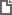 Федеральный закон от 14.07.2022 N 237-ФЗ Постановление Правления ПФ РФ от 31.10.2022 N 245п Постановление Правительства РФ от 13.05.2022 N 867 Федеральный закон от 14.07.2022 N 237-ФЗ Постановление Правительства РФ от 01.10.2022 N 1743 Постановление Правительства РФ от 24.11.2022 N 2134 